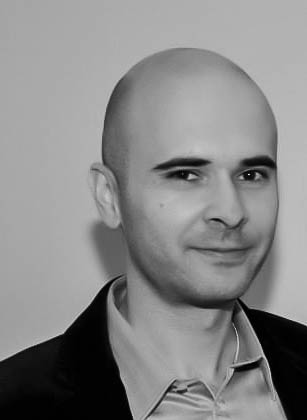 SLOBOMIR P UNIVERZITETNEBOJŠA  BUDIMIROVIĆSLOBOMIR P UNIVERZITETE-mail        budimirovicnebojsa@gmail.comObrazovanje:Doktorat: Magistarske studije: Osnovne studije: Univerzitet u Novom Sadu, Prirodno-matematički fakultet, Novi Sad, 2013Srednje obrazovanje: Šabačka gimnazija, Šabac, 2007Knjige:В. Будимировић, Н. Будимировић, Истраживачки рад, Висока школа струковних студија за васпитаче, Шабац, 2017, ISBN: 978-86-7142-039-6Radovi u časopisima:Radovi na konferencijama:V. Budimirović, N. Budimirović, Dj. Karić, A. note Idempotent Semirings, IRASA Internacional Scientifik SCIENCE, EDUCATION, TECHNOLOGY AND INNOVATION SETI  I  2019, Republic of Serbia, Belgrade, 12-13 April 2019, 81-87, http://mianu.org/wp-content/uploads/2019/06/Book-of-Proceedeings_SETI-I-2019.pdf, ISBN 978-86-81512-01-2  - M33Budimirović B., Budimirović N., (2016), Razvijanje kombinatornih ideja na predškolskom uzrastu, Naučno-stručna konferencija: Kvalitet savremenog vaspitanja i obrazovanja, Visoka škola strukovnih studija za vaspitače u ŠapcuBudimirović N., Budimirović B., (2016), Zadaci otvorenog tipa u početnom matematičkom obrazovanju, Naučno-stručna konferencija: Kvalitet savremenog vaspitanja i obrazovanja, Visoka škola strukovnih studija za vaspitače u ŠapcuKnjige:В. Будимировић, Н. Будимировић, Истраживачки рад, Висока школа струковних студија за васпитаче, Шабац, 2017, ISBN: 978-86-7142-039-6Radovi u časopisima:Radovi na konferencijama:V. Budimirović, N. Budimirović, Dj. Karić, A. note Idempotent Semirings, IRASA Internacional Scientifik SCIENCE, EDUCATION, TECHNOLOGY AND INNOVATION SETI  I  2019, Republic of Serbia, Belgrade, 12-13 April 2019, 81-87, http://mianu.org/wp-content/uploads/2019/06/Book-of-Proceedeings_SETI-I-2019.pdf, ISBN 978-86-81512-01-2  - M33Budimirović B., Budimirović N., (2016), Razvijanje kombinatornih ideja na predškolskom uzrastu, Naučno-stručna konferencija: Kvalitet savremenog vaspitanja i obrazovanja, Visoka škola strukovnih studija za vaspitače u ŠapcuBudimirović N., Budimirović B., (2016), Zadaci otvorenog tipa u početnom matematičkom obrazovanju, Naučno-stručna konferencija: Kvalitet savremenog vaspitanja i obrazovanja, Visoka škola strukovnih studija za vaspitače u Šapcu